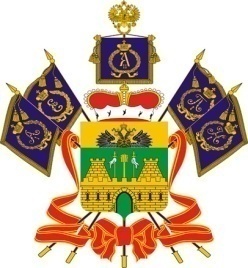 МИНИСТЕРСТВОГРАЖДАНСКОЙ ОБОРОНЫ, ЧРЕЗВЫЧАЙНЫХ СИТУАЦИЙ И РЕГИОНАЛЬНОЙ БЕЗОПАСНОСТИ КРАСНОДАРСКОГО КРАЯГКУ КК «Учебно-методический центр по гражданской обороне и чрезвычайным ситуациям»ПАМЯТКАпо действиям при возникновении пожараи утечках газа1. ПРАВИЛА ПОВЕДЕНИЯ ПРИ ПОЖАРАХ В БЫТУПожар – это всегда беда. Однако не все знают элементарные правила поведения в случае пожара. И даже знакомое с детства - «звоните 01» - в панике забывается. Вот несколько самых простых советов, которые помогут вам в сложной ситуации. Главное правило – никогда не паниковать! 1.1. ПОЖАР В КВАРТИРЕБольшинство пожаров происходит в жилых домах. Причины их практически всегда одинаковы - обветшавшие коммуникации, неисправная электропроводка, курение в неположенных местах и оставленные без присмотра электроприборы.Если у вас или у ваших соседей случился пожар, главное - сразу же вызвать пожарную охрану. Если загорелся бытовой электроприбор, постарайтесь его обесточить, если телевизор - прежде всего, выдерните вилку из розетки или обесточьте квартиру через электрощит. Помните! Горящий телевизор выделяет множество токсических веществ, поэтому постарайтесь сразу же вывести из помещения людей. Накройте телевизор любой плотной тканью, чтобы прекратить доступ воздуха. Если это не поможет, через отверстие в задней стенке залейте телевизор водой. При этом старайтесь находиться сбоку: ведь кинескоп может взорваться. Проверьте, закрыты ли все окна и форточки, иначе доступ свежего воздуха прибавит огню силы. Если горят другие электрические приборы или проводка, то надо выключить рубильник, выключатель или электрические пробки, и после этого вызвать пожарных.Если пожар возник и распространился в одной из комнат, не забудьте плотно закрыть двери горящей комнаты - это помешает огню распространиться по всей квартире и лестничной площадке. Уплотните дверь мокрыми тряпками, чтобы в остальные помещения дым не проникал. В сильно задымленном пространстве нужно двигаться ползком или пригнувшись.Вопреки распространенному мнению, тушить огонь простой водой - неэффективно. Лучше всего пользоваться огнетушителем, а при его отсутствии - мокрой тканью, песком или даже землей из цветочного горшка.Если вы видите, что ликвидировать возгорание своими силами не удается, немедленно уходите. Возьмите документы, деньги и покиньте квартиру через входную дверь. Если путь к входной двери отрезан огнем и дымом - спасайтесь через балкон. Кстати, самые безопасные места в горящей квартире - на балконе или возле окна. Здесь пожарные найдут вас быстрее! Только оденьтесь потеплее, если на улице холодно. Открывайте дверь на балкон осторожно, поскольку пламя от большого притока свежего воздуха может усилиться. Не забудьте плотно закрыть дверь балкона за собой.Постарайтесь перейти на нижний этаж (с помощью балконного люка) или по смежному балкону к соседям. Но помните: крайне опасно спускаться по веревкам, простыням и водосточным трубам. Тем более не следует прыгать вниз!Еще один путь спасения - через окно. Уплотните дверь в комнату тряпками. Как только убедитесь, что ваш призыв о помощи услышали, ложитесь на пол, где меньше дыма. Таким образом можно продержаться около получаса.Поскольку огонь и дым распространяются снизу вверх, особенно осторожными должны быть жители верхних этажей.Если вы случайно оказались в задымленном подъезде, двигайтесь к выходу, держась за стены (перила нередко ведут в тупик). Находясь в высотном доме, не бегите вниз сквозь пламя, а используйте возможность спастись на крыше здания, не забывайте использовать пожарную лестницу. Во время пожара запрещено пользоваться лифтом - его в любое время могут отключить. Кроме того, вы сами загоните себя в ловушку, так как можете «зависнуть» в лифте между горящими этажами и получить отравление угарным газом. Выбираясь из подъезда на улицу, как можно дольше задержите дыхание, а еще лучше - защитите нос и рот мокрым шарфом или платком.1.2. ПОЖАР НА КУХНЕ ИЛИ НА БАЛКОНЕНа кухне и балконе чаще всего происходят масштабные возгорания. Как от этого уберечься?Помните, что опасно хранить на кухне и на балконе легковоспламеняющиеся вещества, различные тряпки. Ведь даже случайно залетевший на балкон окурок может стать причиной сильного пожара! Точно также и на кухне - развевающиеся от ветерка занавески могут вспыхнуть, если они висят в непосредственной близости от плиты. Поэтому не следует загромождать кухню и балкон ненужными вещами, старой мебелью, макулатурой и другими предметами, которые могут послужить «пищей» огню. Что делать?Если загорелось масло (в кастрюле или на сковороде), то перекройте подачу газа и электроэнергии. Накройте сковороду или кастрюлю крышкой, мокрой тряпкой, чтобы затушить пламя, и пусть они так стоят до охлаждения масла - иначе огонь вспыхнет вновь. Тряпку из грубой ткани (такая всегда должна быть на кухне) накиньте на руки, предохраняя их от огня. После этого, чтобы перекрыть доступ воздуха к огню, осторожно накиньте ее на горящий предмет. При попадании горящего масла, жира на пол или стены используйте для тушения любой стиральный порошок (как порошковый огнетушитель), засыпая им огонь. При перегреве плиты сначала нужно отключить ее, а затем накрыть спираль мокрой тряпкой. На балконе следует хранить все предметы или под плотным кожухом, или в металлических ящиках. Пожарные также рекомендуют держать на балконе ведро с песком.1.3. ПОЖАР В ЛИФТЕПричиной пожара в лифте чаще всего становятся непогашенные спички, окурки сигарет, брошенные на пол или в шахту лифта, или короткое замыкание электропроводки.При первых же признаках возгорания или при появлении легкого дымка в кабине или шахте лифта немедленно сообщите об этом диспетчеру, нажав кнопку «вызов». Если лифт движется, не останавливайте его сами, а дождитесь остановки. Выйдя из кабины, заблокируйте двери первым попавшимся под руки предметом, чтобы никто не смог вызвать лифт снова и оказаться в ловушке. При тушении огня в кабину не входите, так как она может самопроизвольно начать двигаться. Кабина находится под напряжением, поэтому опасно тушить очаг возгорания водой - используйте плотную сухую ткань, углекислотный или порошковый огнетушитель, сухой песок.Если в результате короткого замыкания проводов лифт остановился между этажами, а очаг возгорания находится вне кабины и потушить его невозможно, кричите, стучите по стенам кабины, зовите на помощь. Попытайтесь зонтом, ключами или другими предметами раздвинуть автоматические двери лифта и выбраться наружу, позвав на помощь соседей. В лифтах с неавтоматическими дверями можно (открыв внутренние двери) нажать на рычаг с роликом во внешней двери этажа и открыть ее изнутри. Будьте очень осторожны при выходе из лифта: не упадите в шахту. Если самостоятельно выйти из лифта невозможно, то до прибытия помощи закройте нос и рот носовым платком или рукавом одежды, смоченными водой, молоком или даже мочой.1.4. ПОЖАР ВО ДВОРЕНе жгите во дворах старую мебель, мусор, тополиный пух. Если вывезти ненужные вещи и опавшие листья невозможно, то сожгите их на специально подготовленном месте, приготовив огнетушители, песок и поливочные шланги. Помните: место должно быть открытым и очищенным от травы!При возгорании немедленно позвоните в пожарную охрану, сообщите о случившейся ситуации. Вместе с соседями постарайтесь локализовать очаг пожара, не дать огню перекинуться на деревянные постройки и автомобили. При отсутствии владельцев автомобилей переместите машины, если возможно, на безопасное расстояние и поливайте их для охлаждения водой, чтобы избежать взрыва баков с горючим.Используйте для тушения поливочные шланги, ведра с водой, песок и огнетушители, но помните, что поливать водой горящий уголь и горючие жидкости - неэффективно. Уведите от огня детей, не забывайте о своей безопасности. Освободите дороги внутри двора для проезда пожарных машин. Попросите жителей закрыть окна и форточки, убрать белье с балконов.1.5. ПОЖАР В ГАРАЖЕВ гараже нельзя курить, разводить костер, хранить масляную ветошь, баллоны с газом. Исключите попадание воды или топлива на электропроводку, приводящее к короткому замыканию при прогреве двигателя. Пожар в гараже потушить особенно сложно из-за того, что многие хранят там горючие материалы.Если пожар все-таки произошел, немедленно вызывайте пожарных, зовите на помощь соседей и прохожих. Постарайтесь вместе с ними выкатить автомобиль из гаража вручную, так как двигатель может не завестись, и вы подвергнете себя опасности. Не дайте огню распространиться на другие гаражи, подобраться к канистрам с горючим или к газовым баллонам – в итоге возможен взрыв. Используйте для тушения огнетушители из соседних гаражей, песок, снег, воду, подручные средства.Если ваш гараж застрахован, возьмите у пожарных заключение о причинах пожара для последующего оформления возмещения причиненного ущерба.1.6. ЕСЛИ ГОРИТ АВТОМОБИЛЬБудьте внимательны: пожар в машине можно распознать практически сразу. Запах бензина или горелой резины в кабине, появление дыма из-под капота - все это факторы, предшествующие загоранию и пожару.При тушении пролитого под машиной топлива воспользуйтесь огнетушителем, подавая пену или порошок в направлении от края к центру очага. При тушении возгорания под капотом постепенно и осторожно откройте его - желательно сбоку палкой или монтировкой, так как при этом возможен выброс пламени. Направляйте огнетушитель на очаг наиболее интенсивного горения или накройте пламя брезентом, забросайте песком, рыхлой землей, снегом, залейте водой. Не приступайте к тушению, если вы в промасленной одежде или ваши руки смочены бензином - это крайне опасно. При невозможности быстро ликвидировать возгорание отойдите от машины на безопасное расстояние, так как может взорваться топливный бак. Ни в коем случае не садитесь в горящий автомобиль, и не пытайтесь его завести. В радиусе опасной зоны (не менее 10 метров) не должно быть людей.В ожидании пожарных поливайте водой стоящие рядом автомобили, чтобы огонь не перекинулся на них или откатите их в сторону с помощью прохожих и водителей. Если в кабине горящего автомобиля находится человек, а двери заклинило, то взломайте двери или выбейте стекло (монтировкой, камнем или ногами). Вытащите пострадавшего из машины, вызовите «скорую» и окажите ему первую медицинскую помощь или отправьте его в ближайший медпункт на первой же остановленной вами машине, запомнив или записав ее номер.После ликвидации возгорания сообщите о случившемся в ближайшее отделение ГИБДД.1.7. ЕСЛИ ГОРИТ ЧЕЛОВЕКТакое бывает не только в боевиках. Чаще всего это случается на кухне при неосторожном обращении с огнем или в автоавариях.Если на человеке горит одежда, надо как можно быстрее погасить огонь. А сделать это довольно трудно, так как от боли он теряет контроль над собой и начинает метаться, усиливая тем самым пламя. Первым делом горящего человека надо остановить любым способом: либо грозно окрикнуть, либо повалить наземь.Воспламенившуюся одежду сорвите или погасите, заливая водой (зимой забросайте снегом). Если воды нет, набросьте на пострадавшего любую одежду или плотную ткань, не закрывая ему голову, чтобы он не получил ожога дыхательных путей и не отравился токсичными продуктами горения. Но имейте в виду: высокая температура воздействует на кожу тем губительнее, чем дольше и плотнее прижата к ней тлеющая одежда. Если ничего под рукой не оказалось, катайте горящего по земле, чтобы сбить пламя.Потушив огонь, вынесите пострадавшего на свежий воздух, разрежьте тлеющую одежду и снимите ее, стараясь не повредить обожженную поверхность. Наложите на пораженные места повязку из бинта или чистой ткани. При обширных ожогах заверните пострадавшего в чистую простыню, срочно вызовите «скорую» или доставьте его в ближайшее лечебное заведение на носилках. Для уменьшения боли дайте таблетку анальгина, баралгина или аспирина. Если у пострадавшего нет рвоты, постоянно поите его водой.При ожогах первой степени (когда кожа только покраснела) для уменьшения боли и предупреждения отека тканей применяют (в течение десяти минут) холодную воду, лед или снег, а затем смазывают пораженный участок водкой или одеколоном, но повязку не накладывают. Несколько раз в день обрабатывают противоожоговыми аэрозолями или наносят тонким слоем синтомициновую мазь.При ожогах второй степени (когда образовались пузыри, причем некоторые из них лопнули) обрабатывать пораженные места водкой или одеколоном не следует, так как это вызовет сильную боль и жжение. На область ожога наложите стерильную повязку из бинта или проглаженной ткани. Обожженную кожу не следует смазывать жиром, зеленкой или марганцовкой. Облегчения это не приносит, а только затрудняет врачу определение степени поражения тканей. Хорошо помогают примочки из мочи – это старинное и безотказное народное средство.Если одежда загорелась на вас, не вздумайте бежать - пламя разгорится еще сильнее. Постарайтесь быстро сбросить горящую одежду. Вам повезло, если рядом есть лужа или сугроб - ныряйте туда. Если их нет, падайте на землю и катайтесь, пока не собьете пламя.ЭТО ВАЖНО ЗНАТЬПри горении выделяются ядовитые газы: синильная кислота, фосген и другие, а содержание кислорода в воздухе падает. Вот почему опасен не только и даже не столько огонь, сколько дым и гарь от него. Надо учитывать и возможные реакции организма человека при увеличении концентрации продуктов горения:угарного газа: 0,01% - слабые головные боли; 0,05% - головокружение; 0,1% - обморок; 0,2% - кома, быстрая смерть; 0,5% - мгновенная смерть;углекислого газа: до 0,5% - не воздействует; от 0,5 до 7% - учащение сердечного ритма, начало паралича дыхательных центров; свыше 10% - паралич дыхательных центров и смерть.2. Правила поведения при аварии с утечкой газаМногие природные газы являются источниками опасности для человека. Однако наиболее опасными являются метан (городской магистральный газ) и сжиженный нефтяной газ (в баллонах), используемые в быту. При утечке они вызывают удушье, отравление и способны привести к взрыву, поэтому необходимо знать и неукоснительно соблюдать правила пользования газовыми приборами, колонками, печами и ухода за ними.2. КАК ДЕЙСТВОВАТЬ ПРИ УТЕЧКЕ МАГИСТРАЛЬНОГО ГАЗАПочувствовав в помещении запах газа, немедленно перекройте его подачу к плите. При этом не курите, не зажигайте спичек, не включайте свет и электроприборы (лучше всего обесточить всю квартиру, отключив электропитание на распределительном щитке), чтобы искра не смогла воспламенить накопившийся в квартире газ и вызвать взрыв.Основательно проветрите всю квартиру, а не только загазованную комнату, открыв все двери и окна. Покиньте помещение и не заходите в него до исчезновения запаха газа.При появлении у окружающих признаков отравления газом вынесите их на свежий воздух и положите так, чтобы голова находилась выше ног. Вызовите скорую медицинскую помощь.Если запах газа не исчезает, срочно вызовите аварийную газовую службу (телефон 04), работающую круглосуточно.3. ПРАВИЛА ОБРАЩЕНИЯ С ГАЗОВЫМИ БАЛЛОНАМИВне дома газовый баллон храните в проветриваемом помещении, в вертикальном положении, не закапывайте его и не ставьте в подвал.Примите меры по защите баллона и газовой трубки от воздействия тепла и прямых солнечных лучей.Воздержитесь от замены газового баллона при наличии рядом огня, горячих углей, включенных электроприборов. Перед заменой убедитесь. что краны нового и отработанного баллонов закрыты. После замены проверьте герметичность соединений с помощью мыльного раствора.Для соединения баллона с газовой плитой используйте специальный гибкий резиновый шланг с маркировкой длиной не более метра, зафиксированный с помощью зажимов безопасности. Не допускайте его растяжения или пережатия.Доверяйте проверку и ремонт газового оборудования только квалифицированному специалисту.Неиспользуемые баллоны, как заправленные, так и пустые, храните вне помещения.В ходе приготовления пищи следите за тем, чтобы кипящие жидкости не залили огонь и не стали причиной утечки газа. По окончании работ кран баллона закройте.Регулярно чистите горелки, так как их засоренность может стать причиной беды.